 Додаток 3 до Національного положення (стандарту) бухгалтерського обліку в державному секторі 101 «Подання фінансової звітності» Додаток 3 до Національного положення (стандарту) бухгалтерського обліку в державному секторі 101 «Подання фінансової звітності» Додаток 3 до Національного положення (стандарту) бухгалтерського обліку в державному секторі 101 «Подання фінансової звітності» Додаток 3 до Національного положення (стандарту) бухгалтерського обліку в державному секторі 101 «Подання фінансової звітності» Додаток 3 до Національного положення (стандарту) бухгалтерського обліку в державному секторі 101 «Подання фінансової звітності» Додаток 3 до Національного положення (стандарту) бухгалтерського обліку в державному секторі 101 «Подання фінансової звітності» Додаток 3 до Національного положення (стандарту) бухгалтерського обліку в державному секторі 101 «Подання фінансової звітності» КОДИ КОДИ КОДИ КОДИ КОДИ Дата (рік, місяць, число) Дата (рік, місяць, число) Дата (рік, місяць, число) Дата (рік, місяць, число) Дата (рік, місяць, число) 2020 2020 01 01 01 Установа Данилово-Балківський заклад загальної середньої освіти І-ІІІ ступенів Благовіщенської районної ради Данилово-Балківський заклад загальної середньої освіти І-ІІІ ступенів Благовіщенської районної ради Данилово-Балківський заклад загальної середньої освіти І-ІІІ ступенів Благовіщенської районної ради за ЄДРПОУ за ЄДРПОУ 33333940 33333940 33333940 33333940 33333940 Територія Данилово-Балківська/С.Данилова Балка Данилово-Балківська/С.Данилова Балка Данилово-Балківська/С.Данилова Балка за КОАТУУ за КОАТУУ 3525581900 3525581900 3525581900 3525581900 3525581900 Організаційно-правова форма господарювання Комунальна організація (установа, заклад) Комунальна організація (установа, заклад) Комунальна організація (установа, заклад) за КОПФГ за КОПФГ 430 430 430 430 430 Орган державного управління Районні, районні у містах Києві та Севастополі державні адміністрації Районні, районні у містах Києві та Севастополі державні адміністрації Районні, районні у містах Києві та Севастополі державні адміністрації за КОДУ за КОДУ 01007 01007 01007 01007 01007 Вид економічної діяльності Загальна середня освіта Загальна середня освіта Загальна середня освіта за КВЕД за КВЕД 85.31 85.31 85.31 85.31 85.31 Одиниця виміру: грн Періодичність:  річна Звіт  про рух грошових коштів Звіт  про рух грошових коштів Звіт  про рух грошових коштів Звіт  про рух грошових коштів Звіт  про рух грошових коштів Звіт  про рух грошових коштів Звіт  про рух грошових коштів Звіт  про рух грошових коштів Звіт  про рух грошових коштів Звіт  про рух грошових коштів Звіт  про рух грошових коштів за 2019 рік за 2019 рік за 2019 рік за 2019 рік за 2019 рік за 2019 рік за 2019 рік за 2019 рік за 2019 рік за 2019 рік за 2019 рік Форма №3-дс Форма №3-дс Форма №3-дс Форма №3-дс Форма №3-дс Форма №3-дс Стаття Стаття Код рядка За звітний період За звітний період За аналогічний період попереднього року За аналогічний період попереднього року За аналогічний період попереднього року За аналогічний період попереднього року За аналогічний період попереднього року За аналогічний період попереднього року 1 1 2 3 3 4 4 4 4 4 4 I. Рух коштів у результаті операційної діяльності I. Рух коштів у результаті операційної діяльності I. Рух коштів у результаті операційної діяльності I. Рух коштів у результаті операційної діяльності I. Рух коштів у результаті операційної діяльності I. Рух коштів у результаті операційної діяльності I. Рух коштів у результаті операційної діяльності I. Рух коштів у результаті операційної діяльності I. Рух коштів у результаті операційної діяльності I. Рух коштів у результаті операційної діяльності I. Рух коштів у результаті операційної діяльності Надходження від обмінних операцій: Надходження від обмінних операцій: - - - - - - - -    бюджетні асигнування    бюджетні асигнування 3000 3655045 3655045 3744310 3744310 3744310 3744310 3744310 3744310    надходження від надання послуг (виконання робіт)    надходження від надання послуг (виконання робіт) 3005 - - 29670 29670 29670 29670 29670 29670    надходження від продажу активів    надходження від продажу активів 3010 - - 524 524 524 524 524 524    інші надходження від обмінних операцій    інші надходження від обмінних операцій 3015 10016 10016 6176 6176 6176 6176 6176 6176 Надходження від необмінних операцій: Надходження від необмінних операцій: - - - - - - - -    податкові надходження    податкові надходження 3020 - - - - - - - -    неподаткові надходження    неподаткові надходження 3025 - - - - - - - -    трансферти, з них:    трансферти, з них: 3030 - - - - - - - -           кошти трансфертів, отримані від органів  державного управління           кошти трансфертів, отримані від органів  державного управління 3031 - - - - - - - -    надходження до державних цільових фондів    надходження до державних цільових фондів 3040 - - - - - - - -    інші надходження від необмінних операцій    інші надходження від необмінних операцій 3045 80149 80149 91221 91221 91221 91221 91221 91221 Надходження грошових коштів за внутрішніми операціями Надходження грошових коштів за внутрішніми операціями 3050 - - - - - - - - Інші надходження Інші надходження 3090 34086 34086 45388 45388 45388 45388 45388 45388 Усього надходжень від операційної діяльності Усього надходжень від операційної діяльності 3095 3779296 3779296 3917289 3917289 3917289 3917289 3917289 3917289 Витрати за обмінними операціями: Витрати за обмінними операціями: - - - - - - - -    витрати на  виконання бюджетних програм    витрати на  виконання бюджетних програм 3100 3719454 3719454 3857310 3857310 3857310 3857310 3857310 3857310    витрати на виготовлення продукції (надання послуг, виконання робіт)    витрати на виготовлення продукції (надання послуг, виконання робіт) 3110 12281 12281 - - - - - - - - - - - - - -    витрати з продажу активів    витрати з продажу активів 3115 - - - - - - - -    інші витрати за обмінними операціями    інші витрати за обмінними операціями 3120 14789 14789 10725 10725 10725 10725 10725 10725 Витрати за необмінними операціями: Витрати за необмінними операціями: - - - - - - - -    трансферти, з них:    трансферти, з них: 3125 - - - - - - - -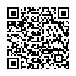  202000000015924003 202000000015924003 АС  " Є-ЗВІТНІСТЬ " ст. 1 з 3 ст. 1 з 3 ст. 1 з 3 ст. 1 з 3 ст. 1 з 3 ст. 1 з 3          кошти трансфертів органам державного управління інших рівнів 3126 - - - -    інші витрати за необмінними операціями 3130 4298 - - - Витрати грошових коштів за внутрішніми операціями 3135 - - - - Інші витрати 3180 37898 41576 41576 41576 Усього витрат від операційної діяльності 3190 3788720 3909611 3909611 3909611 Чистий рух коштів від операційної діяльності 3195 -9424 7678 7678 7678 II. Рух коштів у результаті інвестиційної діяльності II. Рух коштів у результаті інвестиційної діяльності II. Рух коштів у результаті інвестиційної діяльності II. Рух коштів у результаті інвестиційної діяльності II. Рух коштів у результаті інвестиційної діяльності II. Рух коштів у результаті інвестиційної діяльності Надходження від продажу: - - - -    фінансових інвестицій 3200 - - - -    основних засобів 3205 - - - -    інвестиційної нерухомості 3210 - - - -    нематеріальних активів 3215 - - - -    незавершених капітальних інвестицій 3220 - - - -    довгострокових біологічних активів 3225 - - - - Надходження цільового фінансування 3230 53734 69324 69324 69324 Інші надходження 3235 - - - - Усього надходжень від інвестиційної діяльності 3240 53734 69324 69324 69324 Витрати на придбання: - - - -    фінансових інвестицій 3245 - - - -    основних засобів 3250 53734 69324 69324 69324    інвестиційної нерухомості 3255 - - - -    нематеріальних активів 3260 - - - -    незавершених капітальних інвестицій 3265 - - - -    довгострокових біологічних активів 3270 - - - - Інші витрати 3285 - - - - Усього витрат від інвестиційної діяльності 3290 53734 69324 69324 69324 Чистий рух коштів від інвестиційної діяльності 3295 - - - - III. Рух коштів у результаті фінансової діяльності III. Рух коштів у результаті фінансової діяльності III. Рух коштів у результаті фінансової діяльності III. Рух коштів у результаті фінансової діяльності III. Рух коштів у результаті фінансової діяльності III. Рух коштів у результаті фінансової діяльності Надходження від: - - - -    повернення кредитів 3300 - - - -    отримання позик 3305 - - - -    отримання відсотків (роялті) 3310 - - - - Інші надходження 3340 - - - - Усього надходжень від фінансової діяльності 3345 - - - - Витрати на: - - - -    надання кредитів 3350 - - - -    погашення позик 3355 - - - -    сплату відсотків 3360 - - - - Інші витрати 3380 - - - - Коригування 3385 - - - - Усього витрат від фінансової діяльності 3390 - - - - Чистий рух коштів від фінансової діяльності 3395 - - - - Чистий рух коштів за звітний період 3400 -9424 7678 7678 7678 Залишок коштів на початок року 3405 16728 9050 9050 9050 Залишок коштів отриманий 3410 - - - - Залишок коштів перерахований 3415 - - - - Вплив зміни валютних курсів на залишок коштів 3420 - - - - Залишок коштів на кінець року 3425 7304 16728 16728 16728 * Надходження в натуральній формі 80149 91221 91221 91221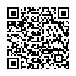  202000000015924003 АС  " Є-ЗВІТНІСТЬ " ст. 2 з 3 ст. 2 з 3 ст. 2 з 3 * Витрати в натуральній формі 80149 91221 91221 91221 Керівник (посадова особа) Клочан АФ Клочан АФ Клочан АФ Клочан АФ Головний бухгалтер (спеціаліст, на якого покладено виконання обов’язків бухгалтерської служби) Колос ОВ Колос ОВ Колос ОВ Колос ОВ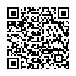  202000000015924003 АС  " Є-ЗВІТНІСТЬ " ст. 3 з 3 ст. 3 з 3 ст. 3 з 3